РЕПУБЛИКА БЪЛГАРИЯ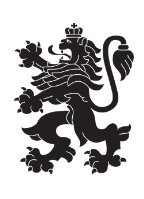 Министерство на земеделието, храните и горитеОбластна дирекция „Земеделие“ – гр.ПазарджикЗ   А   П   О   В   Е   Д№ РД-04-821/28.09.2020 г.СВЕТЛА ПЕТКОВА  – директор на областна дирекция „Земеделие” гр. Пазарджик, след като разгледах, обсъдих и оцених доказателствения материал по административната преписка за землището на с.Ивайло, община Пазарджик, област Пазарджик, за стопанската 2020 – 2021 г. (1.10.2020 г. – 1.10.2021 г.), а именно: заповед № РД 07-68/05.08.2020 г., по чл. 37в, ал. 1 ЗСПЗЗ, за създаване на комисия, доклада на комисията и приложените към него: сключеното споразумение, проекта на картата за разпределение на масивите за ползване в землището, проекта на регистър към картата, които са неразделна част от споразумението, както и всички останали документи по преписката,  за да се произнеса установих от фактическа и правна страна следното:І. ФАКТИЧЕСКА СТРАНА1) Заповедта на директора на областна дирекция „Земеделие” гр. Пазарджик № РД 07-68/05.08.2020 г., с която е създадена комисията за землището на с.Ивайло, община Пазарджик, област Пазарджик, е издадена до 05.08.2020 г., съгласно разпоредбата на чл. 37в, ал. 1 ЗСПЗЗ.2) Изготвен е доклад на комисията.Докладът съдържа всички необходими реквизити и данни, съгласно чл. 37в, ал. 4 ЗСПЗЗ и чл. 72в, ал. 1 – 4 ППЗСПЗЗ.Към доклада на комисията по чл. 37в, ал. 1 ЗСПЗЗ са приложени сключеното споразумение, проектът на картата на масивите за ползване в землището и проектът на регистър към нея.Сключено е споразумение, което е подписано от всички участници, с което са разпределили масивите за ползване в землището за стопанската 2020 – 2021 г. (1.10.2020 г. – 1.10.2021 г.)Споразумението обхваща не по-малко от две трети от общата площ на масивите за ползване в землището. Спазени са изискванията на чл. 37в, ал. 2 определящи срок за сключване на споразумението и минимална обща площ на масивите за ползване.Неразделна част от споразумението са проектът на картата за разпределение на масивите за ползване в землището и регистърът към нея, който съдържа всички необходими и -съществени данни, съгласно чл. 74, ал. 1 – 4 ППЗСПЗЗ.ІІ. ПРАВНА СТРАНАПроцедурата по сключване на споразумение между ползвателите/собствениците на земеделски земи (имоти), съответно за служебно разпределение на имотите в масивите за ползване в съответното землище, има законната цел за насърчаване на уедрено ползване на земеделските земи и създаване на масиви, ясно изразена в чл. чл. 37б и 37в ЗСПЗЗ, съответно чл.чл. 69 – 76 ППЗСПЗЗ.По своята правна същност процедурата за създаване на масиви за ползване в землището за съответната стопанска година е един смесен, динамичен и последователно осъществяващ се фактически състав. Споразумението между участниците е гражданскоправният юридически факт, а докладът на комисията, служебното разпределение на масивите за ползване и заповедта на директора на областната дирекция „Земеделие”, са административноправните юридически факти.Всички елементи на смесения фактически състав са осъществени, като са спазени изискванията на закона, конкретно посочени във фактическата част на заповедта.С оглед изложените фактически и правни доводи, на основание чл. 37в, ал. 4, ал. 5, ал. 6 и ал. 7 от ЗСПЗЗ, във връзка с чл. 75а, ал. 1, т. 1-3, ал. 2 от ППЗСПЗЗ,Р А З П О Р Е Д И Х:Въз основа на ДОКЛАДА на комисията:ОДОБРЯВАМ сключеното споразумение по чл. 37в, ал. 2 ЗСПЗЗ, включително и за имотите по чл. 37в, ал. 3, т. 2 ЗСПЗЗ, с което са разпределени масивите за ползване в землището на село Ивайло, община Пазарджик, област Пазарджик, за стопанската  2020 -2021 година, считано от 01.10.2020 г. до 01.10.2021 г.ОДОБРЯВАМ картата на разпределените масиви за ползване в посоченото землище, както и регистърът към нея, които са ОКОНЧАТЕЛНИ за стопанската година, считано от 01.10.2020 г. до 01.10.2021 г. Заповедта, заедно с окончателните карта на масивите за ползване и регистър, да се обяви в сградата на кметство село Ивайло и в сградата на общинската служба по земеделие гр. Пазарджик както и да се публикува на интернет страницата на община Пазарджик и областна дирекция „Земеделие” гр. Пазарджик, в срок от 7 дни от нейното издаване.Ползвател на земеделски земи, на който със заповедта са определени за ползване за стопанската 2020 – 2021 г., земите по чл. 37в, ал. 3, т. 2 от ЗСПЗЗ, е ДЛЪЖЕН да внесе по банкова сметка, с IBAN BG34UBBS80023300251210 и BIC UBBSBGSF, на областна дирекция „Земеделие” гр. Пазарджик, паричната сума в размер на определеното средно годишно рентно плащане за землището, в срок ДО ТРИ МЕСЕЦА от публикуването на настоящата заповед. Сумите са депозитни и се изплащат от областна дирекция „Земеделие” гр. Пазарджик на провоимащите лица, в срок от 10 (десет) години.За ползвателите, които не са заплатили в горния срок паричните суми за ползваните земи по чл. 37в, ал. 3, т 2 ЗСПЗЗ, съгласно настоящата заповед, директорът на областна дирекция „Земеделие” издава заповед за заплащане на трикратния размер на средното годишно рентно плащане за землището. В седемдневен срок от получаването на заповедта ползвателите превеждат паричните суми по сметка на областна дирекция „Земеделие” гр. Пазарджик.Заповедта може да се обжалва в 14 дневен срок, считано от обявяването/публикуването й, чрез областна дирекция „Земеделие” гр. Пазарджик, по реда предвиден в АПК – по административен пред министъра на земеделието и храните и/или съдебен ред пред Районен съд гр. Пазарджик.Обжалването на заповедта не спира нейното изпълнение.С уважение,

Светла Петкова (Директор)
28.09.2020г. 09:05ч.
ОДЗ-Пазарджик


Електронният подпис се намира в отделен файл с название signature.txt.p7s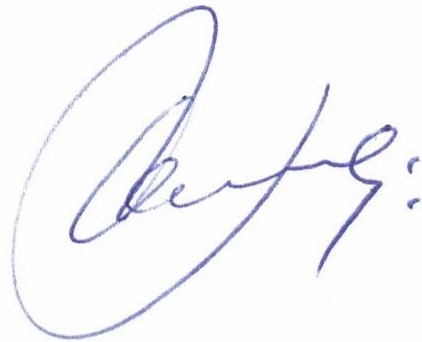 ПРИЛОЖЕНИЕСпоразумение на масиви за ползване на земеделски земи по чл. 37в, ал. 2 от ЗСПЗЗза стопанската 2020/2021 годиназа землището на с. Ивайло, ЕКАТТЕ 32010, община Пазарджик, област Пазарджик.ПолзвателМасив №Имот с регистрирано правно основаниеИмот с регистрирано правно основаниеИмот по чл. 37в, ал. 3, т. 2 от ЗСПЗЗИмот по чл. 37в, ал. 3, т. 2 от ЗСПЗЗИмот по чл. 37в, ал. 3, т. 2 от ЗСПЗЗСобственикПолзвателМасив №№Площ дка№Площ дкаДължимо рентно плащане в лв.СобственикВ И Д ООД416.17.448СМКВ И Д ООД416.1055.972ЛИДЕР АГРО БГ ЕООДВ И Д ООД416.34.641208.85БГИВ И Д ООД516.510.327ДААВ И Д ООД4537.888.191СПЦВ И Д ООД4537.874.852РПБВ И Д ООД4537.842.349НСДВ И Д ООД4537.821.550НСДВ И Д ООД4637.323.556160.04ИГИВ И Д ООД4637.332.960ВЕНЖОР АГРО ООДВ И Д ООД4737.524.282ВСТВ И Д ООД5137.5712.148ИВ МАР ООД и др.В И Д ООД5137.568.589ЕСГ и др.В И Д ООД5137.584.699ИТС и др.В И Д ООД5137.553.595ЙАЙВ И Д ООД6138.184.724НГДВ И Д ООД6138.194.626НГДВ И Д ООД10337.116.578ТИТВ И Д ООД10537.146.895ЦЕС и др.В И Д ООД10537.130.32214.50ГССВ И Д ООД10637.13.301ПЗГВ И Д ООД10637.22.898ГДАВ И Д ООД14236.295.130ПТВВ И Д ООД14236.112.850ИФМВ И Д ООД14236.122.843ВЕНЖОР АГРО ООДВ И Д ООД18016.10730.73616.1070.0190.85ЛИДЕР АГРО БГ ЕООДВ И Д ООД18016.11323.868ЛИДЕР АГРО БГ ЕООДВ И Д ООД18016.186.520ИГТВ И Д ООД18016.264.687МСМВ И Д ООД18016.194.675210.39АИШВ И Д ООД18016.203.663АСМВ И Д ООД18816.616.892АДГВ И Д ООД18816.119.455ЛИДЕР АГРО БГ ЕООДВ И Д ООД18816.128.364НААВ И Д ООД18816.97.826ЛИДЕР АГРО БГ ЕООД и др.В И Д ООД18816.995.971ЗИВВ И Д ООД18816.1005.971ИДШВ И Д ООД18816.105.179ЛИДЕР АГРО БГ ЕООДВ И Д ООД18816.823.459155.65САШВ И Д ООД18816.83.193143.69ЖНКВ И Д ООД19622.736.518ФКФОБЩО за ползвателя (дка)252.45819.866893.98ЛИДЕР АГРО БГ ЕООД14716.12014.948ЛИДЕР АГРО БГ ЕООДЛИДЕР АГРО БГ ЕООД14716.765.149ЛГИЛИДЕР АГРО БГ ЕООД14816.805.063ЛИДЕР АГРО БГ ЕООДЛИДЕР АГРО БГ ЕООД14816.1040.622ОБЩИНА ПАЗАРДЖИКЛИДЕР АГРО БГ ЕООД14816.1020.316ЛИДЕР АГРО БГ ЕООДЛИДЕР АГРО БГ ЕООД14816.1030.1014.53КДЦЛИДЕР АГРО БГ ЕООД15616.11922.02816.1190.0291.30ЛИДЕР АГРО БГ ЕООДЛИДЕР АГРО БГ ЕООД15616.735.241ИНАЛИДЕР АГРО БГ ЕООД15616.703.009ИВ МАР ООД и др.ЛИДЕР АГРО БГ ЕООД15616.751.404ИСПЛИДЕР АГРО БГ ЕООД15616.741.280ЛИДЕР АГРО БГ ЕООДЛИДЕР АГРО БГ ЕООД15916.11813.353ЛИДЕР АГРО БГ ЕООДЛИДЕР АГРО БГ ЕООД16016.627.397ПГИЛИДЕР АГРО БГ ЕООД16116.713.079БГКЛИДЕР АГРО БГ ЕООД16116.721.859ЛИДЕР АГРО БГ ЕООДЛИДЕР АГРО БГ ЕООД16816.586.839ИХТЛИДЕР АГРО БГ ЕООД16816.1155.986ЛИДЕР АГРО БГ ЕООДЛИДЕР АГРО БГ ЕООД16816.575.749ХИХЛИДЕР АГРО БГ ЕООД16816.1174.89316.1170.0612.75ЛИДЕР АГРО БГ ЕООДЛИДЕР АГРО БГ ЕООД16816.674.776ЛИДЕР АГРО БГ ЕООДЛИДЕР АГРО БГ ЕООД16816.613.270НПМЛИДЕР АГРО БГ ЕООД16816.593.039АЗДЛИДЕР АГРО БГ ЕООД16816.602.851128.29ПВПЛИДЕР АГРО БГ ЕООД16816.541.90085.50МВБЛИДЕР АГРО БГ ЕООД16816.531.900ГЛКЛИДЕР АГРО БГ ЕООД16916.468.130ЛИДЕР АГРО БГ ЕООДЛИДЕР АГРО БГ ЕООД17416.11031.10016.1100.0160.71ЛИДЕР АГРО БГ ЕООДЛИДЕР АГРО БГ ЕООД17416.1166.703ЛИДЕР АГРО БГ ЕООДЛИДЕР АГРО БГ ЕООД17416.476.087АСГЛИДЕР АГРО БГ ЕООД17416.415.014ЛИДЕР АГРО БГ ЕООДЛИДЕР АГРО БГ ЕООД17416.494.13116.490.0351.56ЛИДЕР АГРО БГ ЕООДЛИДЕР АГРО БГ ЕООД17416.423.833НГТЛИДЕР АГРО БГ ЕООД17416.433.021ЛИДЕР АГРО БГ ЕООДЛИДЕР АГРО БГ ЕООД17416.452.993ИТС и др.ЛИДЕР АГРО БГ ЕООД17816.10843.256ЛИДЕР АГРО БГ ЕООДЛИДЕР АГРО БГ ЕООД17816.1147.849ЛИДЕР АГРО БГ ЕООДЛИДЕР АГРО БГ ЕООД17816.924.328ДАДЛИДЕР АГРО БГ ЕООД17816.243.71116.240.0391.76ЛИДЕР АГРО БГ ЕООДЛИДЕР АГРО БГ ЕООД17816.293.549ПГКЛИДЕР АГРО БГ ЕООД17816.213.000135.00РИЙЛИДЕР АГРО БГ ЕООД17816.913.000ИГИ и др.ЛИДЕР АГРО БГ ЕООД18518.259.420ЛИДЕР АГРО БГ ЕООДЛИДЕР АГРО БГ ЕООД18518.418.580ЙАЙЛИДЕР АГРО БГ ЕООД18518.234.956ИСБЛИДЕР АГРО БГ ЕООД18518.374.803ЙАЙЛИДЕР АГРО БГ ЕООД18518.424.736ЙАЙЛИДЕР АГРО БГ ЕООД18518.223.70718.220.0220.99ЛИДЕР АГРО БГ ЕООДЛИДЕР АГРО БГ ЕООД18518.183.685КХВЛИДЕР АГРО БГ ЕООД18518.313.588ХНЩЛИДЕР АГРО БГ ЕООД18518.203.35218.200.0170.77ЛИДЕР АГРО БГ ЕООДЛИДЕР АГРО БГ ЕООД18518.211.615МХГЛИДЕР АГРО БГ ЕООД18718.57.690ЦТП и др.ЛИДЕР АГРО БГ ЕООД18718.16.866КДЦЛИДЕР АГРО БГ ЕООД18718.65.100НДШ и др.ЛИДЕР АГРО БГ ЕООД18718.44.649МЗИЛИДЕР АГРО БГ ЕООД18718.34.524ЛИДЕР АГРО БГ ЕООДЛИДЕР АГРО БГ ЕООД18718.73.724167.56КААЛИДЕР АГРО БГ ЕООД18718.23.274147.33ХЛС и др.ОБЩО за ползвателя (дка)335.17215.068678.05РАЙС ЕНД ФУУД ООД11520.4316.819ШАМПИОН АГРО ООДРАЙС ЕНД ФУУД ООД11520.4214.990ЯТПРАЙС ЕНД ФУУД ООД11520.465.222СХТРАЙС ЕНД ФУУД ООД11520.413.641ИВ МАР ООДРАЙС ЕНД ФУУД ООД11520.443.285ИВ МАР ООДРАЙС ЕНД ФУУД ООД11520.453.210ГКГРАЙС ЕНД ФУУД ООД11620.373.534СГН и др.РАЙС ЕНД ФУУД ООД11620.353.440ЙГДРАЙС ЕНД ФУУД ООД11620.383.215СДД и др.РАЙС ЕНД ФУУД ООД11620.393.013ТАЯРАЙС ЕНД ФУУД ООД11620.362.764ЕБАРАЙС ЕНД ФУУД ООД11720.628.103ИКПРАЙС ЕНД ФУУД ООД11720.612.647ТИТРАЙС ЕНД ФУУД ООД11820.513.156МММРАЙС ЕНД ФУУД ООД11820.472.785ГИГРАЙС ЕНД ФУУД ООД11820.482.706ВДГРАЙС ЕНД ФУУД ООД11820.741.348СГВРАЙС ЕНД ФУУД ООД11820.731.345ИВ МАР ООДРАЙС ЕНД ФУУД ООД11820.500.84137.83КНКРАЙС ЕНД ФУУД ООД11920.531.472ИГГРАЙС ЕНД ФУУД ООД12020.655.093РДВРАЙС ЕНД ФУУД ООД12020.643.771КГМРАЙС ЕНД ФУУД ООД12020.632.586АСМРАЙС ЕНД ФУУД ООД12020.662.373106.78ССТРАЙС ЕНД ФУУД ООД12120.5612.020ЦЗКРАЙС ЕНД ФУУД ООД12120.551.374ПАНРАЙС ЕНД ФУУД ООД12220.603.590ЛМИРАЙС ЕНД ФУУД ООД12220.592.11194.98ВСС и др.РАЙС ЕНД ФУУД ООД12320.5412.763КИГРАЙС ЕНД ФУУД ООД12420.578.166ШАМПИОН АГРО ООДРАЙС ЕНД ФУУД ООД12420.752.388ИВ МАР ООДРАЙС ЕНД ФУУД ООД12420.761.584ВАК и др.РАЙС ЕНД ФУУД ООД12720.349.961МММРАЙС ЕНД ФУУД ООД12720.308.894ШАМПИОН АГРО ООДРАЙС ЕНД ФУУД ООД12720.287.666ЙДИРАЙС ЕНД ФУУД ООД12720.326.882ЦИТРАЙС ЕНД ФУУД ООД12720.335.008АСМРАЙС ЕНД ФУУД ООД12720.313.747ИГТРАЙС ЕНД ФУУД ООД12720.292.784САНРАЙС ЕНД ФУУД ООД12820.1721.191ГКАРАЙС ЕНД ФУУД ООД12820.215.011ИАГРАЙС ЕНД ФУУД ООД12820.204.782ДПКРАЙС ЕНД ФУУД ООД12820.193.944ДБЙРАЙС ЕНД ФУУД ООД12820.183.528АПХРАЙС ЕНД ФУУД ООД12820.770.188МИМРАЙС ЕНД ФУУД ООД12920.276.965КАДРАЙС ЕНД ФУУД ООД12920.266.678АГАРАЙС ЕНД ФУУД ООД12920.254.189ЙИЛ и др.РАЙС ЕНД ФУУД ООД12920.493.502СВС и др.РАЙС ЕНД ФУУД ООД12920.772.892МИМРАЙС ЕНД ФУУД ООД12920.721.309ПРОТЕКТ ИН ООДРАЙС ЕНД ФУУД ООД13820.110.980ЕДКРАЙС ЕНД ФУУД ООД13820.86.384ССТРАЙС ЕНД ФУУД ООД13820.66.192ГДАРАЙС ЕНД ФУУД ООД13820.25.918БГСРАЙС ЕНД ФУУД ООД13820.75.878ЗГМРАЙС ЕНД ФУУД ООД13820.55.296ДАДРАЙС ЕНД ФУУД ООД13820.44.903БЗВРАЙС ЕНД ФУУД ООД13820.34.439ЙВПРАЙС ЕНД ФУУД ООД13920.166.956РСПРАЙС ЕНД ФУУД ООД13920.155.507ПСПРАЙС ЕНД ФУУД ООД13920.145.133БИАРАЙС ЕНД ФУУД ООД13920.133.917РДВРАЙС ЕНД ФУУД ООД13920.123.390ВТВРАЙС ЕНД ФУУД ООД14020.911.733ИГПРАЙС ЕНД ФУУД ООД14020.118.361ИСБРАЙС ЕНД ФУУД ООД14020.104.406ИИВРАЙС ЕНД ФУУД ООД18618.915.298ЛБПРАЙС ЕНД ФУУД ООД18618.1013.090ЦЗКРАЙС ЕНД ФУУД ООД18618.2710.697СИМРАЙС ЕНД ФУУД ООД18618.439.779ЛИДЕР АГРО БГ ЕООДРАЙС ЕНД ФУУД ООД18618.288.326НКПРАЙС ЕНД ФУУД ООД18618.157.04018.150.0251.13ЛИДЕР АГРО БГ ЕООДРАЙС ЕНД ФУУД ООД18618.166.454ЦИХРАЙС ЕНД ФУУД ООД18618.124.099ДДНРАЙС ЕНД ФУУД ООД18618.133.359АПСРАЙС ЕНД ФУУД ООД18618.143.280РДВ и др.ОБЩО за ползвателя (дка)429.9645.349240.72СУНАЙ МУСТАФА КАРААСАН18418.175.880МКДСУНАЙ МУСТАФА КАРААСАН18418.265.230НААСУНАЙ МУСТАФА КАРААСАН18418.193.051ВСТОБЩО за ползвателя (дка)14.1600.0000.00ТОПЛИНА ЧИД ЕООД2332.615.559ЗИВ и др.ТОПЛИНА ЧИД ЕООД3635.259.110409.95КХВТОПЛИНА ЧИД ЕООД3635.276.499АДКТОПЛИНА ЧИД ЕООД3635.245.155231.98ДГСТОПЛИНА ЧИД ЕООД3635.624.000180.00АВПТОПЛИНА ЧИД ЕООД3635.613.449ЦИДТОПЛИНА ЧИД ЕООД3735.336.329СВКТОПЛИНА ЧИД ЕООД3735.292.800126.00ВАПТОПЛИНА ЧИД ЕООД7743.196.764ИХПТОПЛИНА ЧИД ЕООД7743.213.147141.60ГКЛ и др.ТОПЛИНА ЧИД ЕООД7743.203.012ОМЕГА АГРО ИНВЕСТ ЕООДТОПЛИНА ЧИД ЕООД7743.262.371106.70ИГАТОПЛИНА ЧИД ЕООД7743.221.44665.05ГКЛТОПЛИНА ЧИД ЕООД7743.230.40243.231.68175.65НГНТОПЛИНА ЧИД ЕООД7943.272.753ЦЛСТОПЛИНА ЧИД ЕООД7943.42.623ОМЕГА АГРО ИНВЕСТ ЕООДТОПЛИНА ЧИД ЕООД8332.782.09932.781.27857.50ГДДТОПЛИНА ЧИД ЕООД10722.97.287327.93НПСТОПЛИНА ЧИД ЕООД10722.105.431244.38АГАТОПЛИНА ЧИД ЕООД10722.413.687165.92ПИАТОПЛИНА ЧИД ЕООД10722.393.676165.42НПСТОПЛИНА ЧИД ЕООД10722.1013.588ВЕНЖОР АГРО ООДТОПЛИНА ЧИД ЕООД10722.423.574160.84ИКШ и др.ТОПЛИНА ЧИД ЕООД10722.403.421153.93ДАД и др.ТОПЛИНА ЧИД ЕООД14136.29.476426.43ДДВТОПЛИНА ЧИД ЕООД14136.518.424АРКТОПЛИНА ЧИД ЕООД14136.43.085138.83ИГМ и др.ТОПЛИНА ЧИД ЕООД14136.33.001ЛИДЕР АГРО БГ ЕООДТОПЛИНА ЧИД ЕООД20022.2410.938АДКТОПЛИНА ЧИД ЕООД20022.204.431199.40АИЦТОПЛИНА ЧИД ЕООД20122.165.243ОМЕГА АГРО ИНВЕСТ ЕООДТОПЛИНА ЧИД ЕООД20122.174.558205.09СИП и др.ТОПЛИНА ЧИД ЕООД138.122.987ГТХОБЩО за ползвателя (дка)73.67079.6133582.60ТРАКИЙСКА ЗОРА 2015 ООД612.1617.719ВТВТРАКИЙСКА ЗОРА 2015 ООД612.1514.250АСМТРАКИЙСКА ЗОРА 2015 ООД612.1012.362САТТРАКИЙСКА ЗОРА 2015 ООД612.138.548ГДМТРАКИЙСКА ЗОРА 2015 ООД612.58.100АСМТРАКИЙСКА ЗОРА 2015 ООД612.47.978КМБТРАКИЙСКА ЗОРА 2015 ООД612.67.450БГ АГРОПРОЕКТ ЕООДТРАКИЙСКА ЗОРА 2015 ООД612.395.558КГГТРАКИЙСКА ЗОРА 2015 ООД612.385.558250.11ВГИТРАКИЙСКА ЗОРА 2015 ООД612.115.336ИГВТРАКИЙСКА ЗОРА 2015 ООД612.444.155НВВТРАКИЙСКА ЗОРА 2015 ООД612.454.155КХГТРАКИЙСКА ЗОРА 2015 ООД612.433.801АСМТРАКИЙСКА ЗОРА 2015 ООД612.423.800ПГМТРАКИЙСКА ЗОРА 2015 ООД612.13.800ГПТТРАКИЙСКА ЗОРА 2015 ООД612.123.629ВАПТРАКИЙСКА ЗОРА 2015 ООД612.83.000РДВ и др.ТРАКИЙСКА ЗОРА 2015 ООД612.22.999ИВ МАР ООДТРАКИЙСКА ЗОРА 2015 ООД612.92.998АИАТРАКИЙСКА ЗОРА 2015 ООД713.839.459ВПАТРАКИЙСКА ЗОРА 2015 ООД713.148.000ЗТГТРАКИЙСКА ЗОРА 2015 ООД713.97.359ВПАТРАКИЙСКА ЗОРА 2015 ООД713.136.490ШАМПИОН АГРО ООД и др.ТРАКИЙСКА ЗОРА 2015 ООД713.125.739ЗИБТРАКИЙСКА ЗОРА 2015 ООД713.115.208БЙБТРАКИЙСКА ЗОРА 2015 ООД713.104.746ЕНВТРАКИЙСКА ЗОРА 2015 ООД713.404.521ГДЛТРАКИЙСКА ЗОРА 2015 ООД713.414.520ИВ МАР ООДТРАКИЙСКА ЗОРА 2015 ООД813.2210.080ГЙБТРАКИЙСКА ЗОРА 2015 ООД813.269.049ИВ МАР ООДТРАКИЙСКА ЗОРА 2015 ООД813.165.133ЛСНТРАКИЙСКА ЗОРА 2015 ООД813.254.715212.15ССПТРАКИЙСКА ЗОРА 2015 ООД813.344.274ИФАТРАКИЙСКА ЗОРА 2015 ООД813.234.188ВБВТРАКИЙСКА ЗОРА 2015 ООД813.243.769АСП и др.ТРАКИЙСКА ЗОРА 2015 ООД813.193.699АСМТРАКИЙСКА ЗОРА 2015 ООД813.333.642163.90НЙБТРАКИЙСКА ЗОРА 2015 ООД813.183.365АСМТРАКИЙСКА ЗОРА 2015 ООД813.213.25013.213.249146.20ДИПТРАКИЙСКА ЗОРА 2015 ООД813.203.001ДИГТРАКИЙСКА ЗОРА 2015 ООД813.272.900ЕППТРАКИЙСКА ЗОРА 2015 ООД813.282.375ПВСТРАКИЙСКА ЗОРА 2015 ООД813.292.374ХГВТРАКИЙСКА ЗОРА 2015 ООД813.301.901ГРВТРАКИЙСКА ЗОРА 2015 ООД813.321.900КГКТРАКИЙСКА ЗОРА 2015 ООД813.311.899ААЯТРАКИЙСКА ЗОРА 2015 ООД912.239.818АИГТРАКИЙСКА ЗОРА 2015 ООД912.178.361ТРАКИЙСКА ЗОРА 2015 ООД912.247.488ИКСТРАКИЙСКА ЗОРА 2015 ООД912.187.063ИЙСТРАКИЙСКА ЗОРА 2015 ООД912.196.174КЕМТРАКИЙСКА ЗОРА 2015 ООД912.255.440ДДД и др.ТРАКИЙСКА ЗОРА 2015 ООД912.284.019ИВ МАР ООДТРАКИЙСКА ЗОРА 2015 ООД912.203.799АСМТРАКИЙСКА ЗОРА 2015 ООД912.213.102ИДШТРАКИЙСКА ЗОРА 2015 ООД912.222.999БГ АГРОПРОЕКТ ЕООДТРАКИЙСКА ЗОРА 2015 ООД912.272.850ДАСТРАКИЙСКА ЗОРА 2015 ООД912.262.849АЙАТРАКИЙСКА ЗОРА 2015 ООД1013.38.643388.94ЙГПТРАКИЙСКА ЗОРА 2015 ООД1013.75.713ЗХТТРАКИЙСКА ЗОРА 2015 ООД1013.65.697КПШ и др.ТРАКИЙСКА ЗОРА 2015 ООД1013.55.034ЙПМТРАКИЙСКА ЗОРА 2015 ООД1013.14.800ТХМ и др.ТРАКИЙСКА ЗОРА 2015 ООД1013.24.464АИСТРАКИЙСКА ЗОРА 2015 ООД1013.44.276АКВТРАКИЙСКА ЗОРА 2015 ООД1112.3110.363КАДТРАКИЙСКА ЗОРА 2015 ООД1112.307.516ВАГ и др.ТРАКИЙСКА ЗОРА 2015 ООД1112.293.799СИСТРАКИЙСКА ЗОРА 2015 ООД1112.412.727РЦРТРАКИЙСКА ЗОРА 2015 ООД1112.372.70012.370.0863.87НГД и др.ТРАКИЙСКА ЗОРА 2015 ООД1112.402.090РЦРТРАКИЙСКА ЗОРА 2015 ООД9121.1413.026МСР и др.ТРАКИЙСКА ЗОРА 2015 ООД9121.127.303НГД и др.ТРАКИЙСКА ЗОРА 2015 ООД9121.135.259236.66СДТТРАКИЙСКА ЗОРА 2015 ООД9121.193.197РДВТРАКИЙСКА ЗОРА 2015 ООД9121.172.439ВЗВТРАКИЙСКА ЗОРА 2015 ООД9221.57.541НГИТРАКИЙСКА ЗОРА 2015 ООД9221.34.610ДГПТРАКИЙСКА ЗОРА 2015 ООД9221.23.042МММТРАКИЙСКА ЗОРА 2015 ООД9221.152.706ВГХТРАКИЙСКА ЗОРА 2015 ООД9221.162.598ДГСТРАКИЙСКА ЗОРА 2015 ООД9221.42.591СГСТРАКИЙСКА ЗОРА 2015 ООД9221.12.080СБВТРАКИЙСКА ЗОРА 2015 ООД9321.2310.319ЛБПТРАКИЙСКА ЗОРА 2015 ООД9321.224.644ВГСТРАКИЙСКА ЗОРА 2015 ООД9321.184.159ВПК и др.ТРАКИЙСКА ЗОРА 2015 ООД9321.212.820КГГТРАКИЙСКА ЗОРА 2015 ООД9421.2317.340ЛБПТРАКИЙСКА ЗОРА 2015 ООД9521.87.813ЗИТТРАКИЙСКА ЗОРА 2015 ООД9521.75.352СДБТРАКИЙСКА ЗОРА 2015 ООД9521.230.935ЛБПТРАКИЙСКА ЗОРА 2015 ООД9621.611.855НГИТРАКИЙСКА ЗОРА 2015 ООД9721.13.620СБВТРАКИЙСКА ЗОРА 2015 ООД9721.20.954МММТРАКИЙСКА ЗОРА 2015 ООД9721.30.156ДГПТРАКИЙСКА ЗОРА 2015 ООД10914.3714.248МЗИТРАКИЙСКА ЗОРА 2015 ООД10914.3410.373КДЦТРАКИЙСКА ЗОРА 2015 ООД10914.1610.34514.160.0441.98ЛИДЕР АГРО БГ ЕООДТРАКИЙСКА ЗОРА 2015 ООД10914.2410.001ИИТТРАКИЙСКА ЗОРА 2015 ООД10914.1479.799ДПКТРАКИЙСКА ЗОРА 2015 ООД10914.279.698АСМТРАКИЙСКА ЗОРА 2015 ООД10914.369.328ТТМТРАКИЙСКА ЗОРА 2015 ООД10914.47.029ИСБТРАКИЙСКА ЗОРА 2015 ООД10914.196.782ПЗГТРАКИЙСКА ЗОРА 2015 ООД10914.216.701ДКНТРАКИЙСКА ЗОРА 2015 ООД10914.355.699РССТРАКИЙСКА ЗОРА 2015 ООД10914.135.414ВДС и др.ТРАКИЙСКА ЗОРА 2015 ООД10914.235.208ГННТРАКИЙСКА ЗОРА 2015 ООД10914.145.034ПГСТРАКИЙСКА ЗОРА 2015 ООД10914.124.929ЙИЛ и др.ТРАКИЙСКА ЗОРА 2015 ООД10914.84.750ГСГТРАКИЙСКА ЗОРА 2015 ООД10914.154.699ДСДТРАКИЙСКА ЗОРА 2015 ООД10914.334.696СГСТРАКИЙСКА ЗОРА 2015 ООД10914.174.504АИАТРАКИЙСКА ЗОРА 2015 ООД10914.74.367БГСТРАКИЙСКА ЗОРА 2015 ООД10914.304.274ГКДТРАКИЙСКА ЗОРА 2015 ООД10914.104.199ЛАГТРАКИЙСКА ЗОРА 2015 ООД10914.1323.942СНТТРАКИЙСКА ЗОРА 2015 ООД10914.1313.942ИНТТРАКИЙСКА ЗОРА 2015 ООД10914.1213.801ВПКТРАКИЙСКА ЗОРА 2015 ООД10914.1263.800ВЕНЖОР АГРО ООДТРАКИЙСКА ЗОРА 2015 ООД10914.313.800КЕЛТРАКИЙСКА ЗОРА 2015 ООД10914.1253.800ДКОТРАКИЙСКА ЗОРА 2015 ООД10914.1223.786ПВКТРАКИЙСКА ЗОРА 2015 ООД10914.93.699АГАТРАКИЙСКА ЗОРА 2015 ООД10914.1333.448МЙЗТРАКИЙСКА ЗОРА 2015 ООД10914.1343.447ТЙТТРАКИЙСКА ЗОРА 2015 ООД10914.33.346СГБТРАКИЙСКА ЗОРА 2015 ООД10914.1353.250ГГГТРАКИЙСКА ЗОРА 2015 ООД10914.53.165ИВ МАР ООДТРАКИЙСКА ЗОРА 2015 ООД10914.293.132ЙГДТРАКИЙСКА ЗОРА 2015 ООД10914.323.120ТИЦТРАКИЙСКА ЗОРА 2015 ООД10914.23.104ГГЛТРАКИЙСКА ЗОРА 2015 ООД10914.1463.000ККС и др.ТРАКИЙСКА ЗОРА 2015 ООД10914.112.999ЙГГТРАКИЙСКА ЗОРА 2015 ООД10914.202.864ЗГСТРАКИЙСКА ЗОРА 2015 ООД10914.222.799НАБ и др.ТРАКИЙСКА ЗОРА 2015 ООД10914.62.695ИССТРАКИЙСКА ЗОРА 2015 ООД10914.1202.460РСС и др.ТРАКИЙСКА ЗОРА 2015 ООД11014.5717.760НГИТРАКИЙСКА ЗОРА 2015 ООД11014.5612.396ГИЛТРАКИЙСКА ЗОРА 2015 ООД11014.5411.400КДЦТРАКИЙСКА ЗОРА 2015 ООД11014.5310.775ИЛРТРАКИЙСКА ЗОРА 2015 ООД11014.519.500ВИАТРАКИЙСКА ЗОРА 2015 ООД11014.1388.215ТСГ и др.ТРАКИЙСКА ЗОРА 2015 ООД11014.1398.215ЦДСТРАКИЙСКА ЗОРА 2015 ООД11014.1286.662ГДГТРАКИЙСКА ЗОРА 2015 ООД11014.486.241АСМТРАКИЙСКА ЗОРА 2015 ООД11014.505.872АПР и др.ТРАКИЙСКА ЗОРА 2015 ООД11014.1295.718ИВ МАР ООДТРАКИЙСКА ЗОРА 2015 ООД11014.1305.717ЖЙЛ и др.ТРАКИЙСКА ЗОРА 2015 ООД11014.475.700ПИКТРАКИЙСКА ЗОРА 2015 ООД11014.655.500АДДТРАКИЙСКА ЗОРА 2015 ООД11014.1525.500МСУТРАКИЙСКА ЗОРА 2015 ООД11014.1565.426ТТТТРАКИЙСКА ЗОРА 2015 ООД11014.1555.415ДТКТРАКИЙСКА ЗОРА 2015 ООД11014.644.966АЯИТРАКИЙСКА ЗОРА 2015 ООД11014.1544.841КГГТРАКИЙСКА ЗОРА 2015 ООД11014.1414.549ИВ МАР ООДТРАКИЙСКА ЗОРА 2015 ООД11014.1374.295АИДТРАКИЙСКА ЗОРА 2015 ООД11014.1364.294ППДТРАКИЙСКА ЗОРА 2015 ООД11014.584.178РДВТРАКИЙСКА ЗОРА 2015 ООД11014.1404.000ИААТРАКИЙСКА ЗОРА 2015 ООД11014.433.855173.47ЕДКТРАКИЙСКА ЗОРА 2015 ООД11014.1273.600ПБАТРАКИЙСКА ЗОРА 2015 ООД11014.1533.530ЕГАТРАКИЙСКА ЗОРА 2015 ООД11014.463.400ГИВ и др.ТРАКИЙСКА ЗОРА 2015 ООД11014.553.174САТТРАКИЙСКА ЗОРА 2015 ООД11014.1493.124ТГИ и др.ТРАКИЙСКА ЗОРА 2015 ООД11014.1483.123ИВ МАР ООДТРАКИЙСКА ЗОРА 2015 ООД11014.453.022ПБАТРАКИЙСКА ЗОРА 2015 ООД11014.442.946ВДИТРАКИЙСКА ЗОРА 2015 ООД11014.1192.899ДГПТРАКИЙСКА ЗОРА 2015 ООД11014.422.277102.45ВПАТРАКИЙСКА ЗОРА 2015 ООД11014.381.90085.50НГДТРАКИЙСКА ЗОРА 2015 ООД11014.391.52068.40ККГТРАКИЙСКА ЗОРА 2015 ООД11014.401.42464.08ДКДТРАКИЙСКА ЗОРА 2015 ООД11014.411.33059.83РИСТРАКИЙСКА ЗОРА 2015 ООД11114.8418.899ТААТРАКИЙСКА ЗОРА 2015 ООД11114.719.989ИИАТРАКИЙСКА ЗОРА 2015 ООД11114.838.975НГКТРАКИЙСКА ЗОРА 2015 ООД11114.817.054317.43АКТ и др.ТРАКИЙСКА ЗОРА 2015 ООД11114.876.394МНВТРАКИЙСКА ЗОРА 2015 ООД11114.1596.274АИНТРАКИЙСКА ЗОРА 2015 ООД11114.825.700ТИГТРАКИЙСКА ЗОРА 2015 ООД11114.895.516СТВТРАКИЙСКА ЗОРА 2015 ООД11114.675.442ГИТ и др.ТРАКИЙСКА ЗОРА 2015 ООД11114.745.225ИТТТРАКИЙСКА ЗОРА 2015 ООД11114.865.121АГДТРАКИЙСКА ЗОРА 2015 ООД11114.725.100ДГИ и др.ТРАКИЙСКА ЗОРА 2015 ООД11114.914.763ГДАТРАКИЙСКА ЗОРА 2015 ООД11114.904.569АГРОТРАНС ЕООДТРАКИЙСКА ЗОРА 2015 ООД11114.924.516КАКТРАКИЙСКА ЗОРА 2015 ООД11114.884.063ТГПТРАКИЙСКА ЗОРА 2015 ООД11114.854.010ЦСНТРАКИЙСКА ЗОРА 2015 ООД11114.1243.801СГЛТРАКИЙСКА ЗОРА 2015 ООД11114.733.651ВССТРАКИЙСКА ЗОРА 2015 ООД11114.1603.159ГИГТРАКИЙСКА ЗОРА 2015 ООД11114.1613.159ДИГТРАКИЙСКА ЗОРА 2015 ООД11114.803.100МСЯТРАКИЙСКА ЗОРА 2015 ООД11114.933.095ДВСТРАКИЙСКА ЗОРА 2015 ООД11114.783.000ТИТТРАКИЙСКА ЗОРА 2015 ООД11114.753.000ГИГТРАКИЙСКА ЗОРА 2015 ООД11114.1233.000ЕСКТРАКИЙСКА ЗОРА 2015 ООД11114.1102.999АВФТРАКИЙСКА ЗОРА 2015 ООД11114.762.999СГГТРАКИЙСКА ЗОРА 2015 ООД11114.682.956КАГТРАКИЙСКА ЗОРА 2015 ООД11114.1182.500112.50МИПТРАКИЙСКА ЗОРА 2015 ООД11114.792.074АЯИТРАКИЙСКА ЗОРА 2015 ООД11214.15016.960СЦР и др.ТРАКИЙСКА ЗОРА 2015 ООД11214.10016.633ВЗВТРАКИЙСКА ЗОРА 2015 ООД11214.9810.165АИХТРАКИЙСКА ЗОРА 2015 ООД11214.1459.120410.40АКНТРАКИЙСКА ЗОРА 2015 ООД11214.999.026ПТПТРАКИЙСКА ЗОРА 2015 ООД11214.1517.100ИВ МАР ООДТРАКИЙСКА ЗОРА 2015 ООД11214.1066.409ГИВ и др.ТРАКИЙСКА ЗОРА 2015 ООД11214.1076.173ХКСТРАКИЙСКА ЗОРА 2015 ООД11214.1435.248ИВ МАР ООДТРАКИЙСКА ЗОРА 2015 ООД11214.1034.749САДТРАКИЙСКА ЗОРА 2015 ООД11214.1443.944РЦРТРАКИЙСКА ЗОРА 2015 ООД11214.963.800ИВ МАР ООД и др.ТРАКИЙСКА ЗОРА 2015 ООД11214.1083.800РЦРТРАКИЙСКА ЗОРА 2015 ООД11214.1043.799ЕНШТРАКИЙСКА ЗОРА 2015 ООД11214.1053.795СДАТРАКИЙСКА ЗОРА 2015 ООД11214.1093.722ИВ МАР ООДТРАКИЙСКА ЗОРА 2015 ООД11214.943.171ИТТТРАКИЙСКА ЗОРА 2015 ООД11214.1112.858РСС и др.ТРАКИЙСКА ЗОРА 2015 ООД11214.952.830АГРОТРАНС ЕООДТРАКИЙСКА ЗОРА 2015 ООД13311.7524.625ГАП и др.ТРАКИЙСКА ЗОРА 2015 ООД13311.6317.279ЛБПТРАКИЙСКА ЗОРА 2015 ООД13311.11812.274АММТРАКИЙСКА ЗОРА 2015 ООД13311.11910.525ТДД и др.ТРАКИЙСКА ЗОРА 2015 ООД13311.978.950РДВТРАКИЙСКА ЗОРА 2015 ООД13311.728.910ГИХТРАКИЙСКА ЗОРА 2015 ООД13311.1068.535СИМТРАКИЙСКА ЗОРА 2015 ООД13311.1078.455НКПТРАКИЙСКА ЗОРА 2015 ООД13311.717.967БАИТРАКИЙСКА ЗОРА 2015 ООД13311.747.900РГЖТРАКИЙСКА ЗОРА 2015 ООД13311.647.499АВКТРАКИЙСКА ЗОРА 2015 ООД13311.737.398ГАКТРАКИЙСКА ЗОРА 2015 ООД13311.654.521ГКГТРАКИЙСКА ЗОРА 2015 ООД13311.664.400ЗБВТРАКИЙСКА ЗОРА 2015 ООД13311.693.698ИАЙТРАКИЙСКА ЗОРА 2015 ООД13311.983.267ИАКТРАКИЙСКА ЗОРА 2015 ООД13311.702.999ДКАТРАКИЙСКА ЗОРА 2015 ООД13411.1119.081ЕВРОГРИЙН ЕООДТРАКИЙСКА ЗОРА 2015 ООД13411.108.549ИИГТРАКИЙСКА ЗОРА 2015 ООД13411.168.215АСМТРАКИЙСКА ЗОРА 2015 ООД13411.46.799АНЛТРАКИЙСКА ЗОРА 2015 ООД13411.96.651БГП и др.ТРАКИЙСКА ЗОРА 2015 ООД13411.1156.397СПКТРАКИЙСКА ЗОРА 2015 ООД13411.1166.397ЗПВТРАКИЙСКА ЗОРА 2015 ООД13411.1176.395СПМТРАКИЙСКА ЗОРА 2015 ООД13411.175.699ГДАТРАКИЙСКА ЗОРА 2015 ООД13411.185.66211.180.0371.67ЛИДЕР АГРО БГ ЕООДТРАКИЙСКА ЗОРА 2015 ООД13411.25.599НАЙТРАКИЙСКА ЗОРА 2015 ООД13411.155.449245.20ГИКТРАКИЙСКА ЗОРА 2015 ООД13411.85.234ГТХТРАКИЙСКА ЗОРА 2015 ООД13411.75.100ИПТТРАКИЙСКА ЗОРА 2015 ООД13411.64.750ЛГВТРАКИЙСКА ЗОРА 2015 ООД13411.1114.465МГСТРАКИЙСКА ЗОРА 2015 ООД13411.1084.465ГПРТРАКИЙСКА ЗОРА 2015 ООД13411.1104.464ЙГСТРАКИЙСКА ЗОРА 2015 ООД13411.1094.464НПКТРАКИЙСКА ЗОРА 2015 ООД13411.54.400КИИТРАКИЙСКА ЗОРА 2015 ООД13411.134.086РДВТРАКИЙСКА ЗОРА 2015 ООД13411.13.771КПКТРАКИЙСКА ЗОРА 2015 ООД13411.193.377ЛТВТРАКИЙСКА ЗОРА 2015 ООД13411.33.000ИСХТРАКИЙСКА ЗОРА 2015 ООД13511.3417.269ИИЙТРАКИЙСКА ЗОРА 2015 ООД13511.3316.324ИГАТРАКИЙСКА ЗОРА 2015 ООД13511.3211.037ВКХТРАКИЙСКА ЗОРА 2015 ООД13511.357.064КИГТРАКИЙСКА ЗОРА 2015 ООД13511.306.650ИВ МАР ООДТРАКИЙСКА ЗОРА 2015 ООД13511.366.601СГАТРАКИЙСКА ЗОРА 2015 ООД13511.376.500292.50АНБ и др.ТРАКИЙСКА ЗОРА 2015 ООД13511.316.299СТЙТРАКИЙСКА ЗОРА 2015 ООД13511.286.002270.09ТАЧ и др.ТРАКИЙСКА ЗОРА 2015 ООД13511.295.700ИВ МАР ООДТРАКИЙСКА ЗОРА 2015 ООД13511.205.240ЗКВТРАКИЙСКА ЗОРА 2015 ООД13511.215.000ГКВТРАКИЙСКА ЗОРА 2015 ООД13511.254.800СБВТРАКИЙСКА ЗОРА 2015 ООД13511.384.018ИВ МАР ООДТРАКИЙСКА ЗОРА 2015 ООД13511.263.799РДВТРАКИЙСКА ЗОРА 2015 ООД13511.393.799ВЕНЖОР АГРО ООДТРАКИЙСКА ЗОРА 2015 ООД13511.413.323ЛМИТРАКИЙСКА ЗОРА 2015 ООД13511.243.001ИТС и др.ТРАКИЙСКА ЗОРА 2015 ООД13511.232.999КНВ и др.ТРАКИЙСКА ЗОРА 2015 ООД13511.402.999ЙИЦ и др.ТРАКИЙСКА ЗОРА 2015 ООД13511.272.848128.16АИЛТРАКИЙСКА ЗОРА 2015 ООД13511.222.09211.222.09494.23ДВП и др.ТРАКИЙСКА ЗОРА 2015 ООД13611.6221.649АММТРАКИЙСКА ЗОРА 2015 ООД13611.538.551МГЦТРАКИЙСКА ЗОРА 2015 ООД13611.618.270ДААТРАКИЙСКА ЗОРА 2015 ООД13611.507.550СМКТРАКИЙСКА ЗОРА 2015 ООД13611.516.649КСН и др.ТРАКИЙСКА ЗОРА 2015 ООД13611.466.62111.460.0291.31ИГГТРАКИЙСКА ЗОРА 2015 ООД13611.426.489АСМТРАКИЙСКА ЗОРА 2015 ООД13611.1146.001ДЗГТРАКИЙСКА ЗОРА 2015 ООД13611.1135.999СГГТРАКИЙСКА ЗОРА 2015 ООД13611.495.998ТАЯТРАКИЙСКА ЗОРА 2015 ООД13611.604.798ПВПТРАКИЙСКА ЗОРА 2015 ООД13611.474.751ИВ МАР ООДТРАКИЙСКА ЗОРА 2015 ООД13611.484.749БАШТРАКИЙСКА ЗОРА 2015 ООД13611.544.600АЗДТРАКИЙСКА ЗОРА 2015 ООД13611.1124.300АГРОТРАНС ЕООДТРАКИЙСКА ЗОРА 2015 ООД13611.594.201ГИИТРАКИЙСКА ЗОРА 2015 ООД13611.564.001ИВ МАР ООДТРАКИЙСКА ЗОРА 2015 ООД13611.433.801ИКБТРАКИЙСКА ЗОРА 2015 ООД13611.453.800АСМТРАКИЙСКА ЗОРА 2015 ООД13611.573.799ЛВИ и др.ТРАКИЙСКА ЗОРА 2015 ООД13611.443.799ТИДТРАКИЙСКА ЗОРА 2015 ООД13611.583.598ИВ МАР ООДТРАКИЙСКА ЗОРА 2015 ООД13711.876.700АКИТРАКИЙСКА ЗОРА 2015 ООД13711.855.721АГЧ и др.ТРАКИЙСКА ЗОРА 2015 ООД13711.955.310АСМТРАКИЙСКА ЗОРА 2015 ООД13711.774.639ШАМПИОН АГРО ООДТРАКИЙСКА ЗОРА 2015 ООД13711.814.085183.83ИЯЯТРАКИЙСКА ЗОРА 2015 ООД13711.834.000ИВПТРАКИЙСКА ЗОРА 2015 ООД13711.803.800ИВ МАР ООД и др.ТРАКИЙСКА ЗОРА 2015 ООД13711.963.746НЕИТРАКИЙСКА ЗОРА 2015 ООД13711.1223.549АСМТРАКИЙСКА ЗОРА 2015 ООД13711.1203.549ККТТРАКИЙСКА ЗОРА 2015 ООД13711.1213.549АКАТРАКИЙСКА ЗОРА 2015 ООД13711.863.345ЮЗКТРАКИЙСКА ЗОРА 2015 ООД13711.893.325АСМТРАКИЙСКА ЗОРА 2015 ООД13711.823.325ВИВТРАКИЙСКА ЗОРА 2015 ООД13711.933.324НПКТРАКИЙСКА ЗОРА 2015 ООД13711.923.134КХВТРАКИЙСКА ЗОРА 2015 ООД13711.882.850ДГМ и др.ТРАКИЙСКА ЗОРА 2015 ООД13711.792.375106.88ЦСВТРАКИЙСКА ЗОРА 2015 ООД13711.911.90085.50ИИД и др.ТРАКИЙСКА ЗОРА 2015 ООД13711.781.900ВЕНЖОР АГРО ООДТРАКИЙСКА ЗОРА 2015 ООД13711.941.900ГГГТРАКИЙСКА ЗОРА 2015 ООД13711.901.23455.53СГК и др.ТРАКИЙСКА ЗОРА 2015 ООД13711.760.932ПГМТРАКИЙСКА ЗОРА 2015 ООД17615.1026.586ДГПТРАКИЙСКА ЗОРА 2015 ООД17615.713.582СГСТРАКИЙСКА ЗОРА 2015 ООД17615.155.268ТИТТРАКИЙСКА ЗОРА 2015 ООД17615.164.320ИВ МАР ООДТРАКИЙСКА ЗОРА 2015 ООД17615.184.320БННТРАКИЙСКА ЗОРА 2015 ООД17615.174.319НГТТРАКИЙСКА ЗОРА 2015 ООД17615.133.134НТГТРАКИЙСКА ЗОРА 2015 ООД17615.142.973ТТТТРАКИЙСКА ЗОРА 2015 ООД17615.122.508РЦРТРАКИЙСКА ЗОРА 2015 ООД17715.216.819АКАТРАКИЙСКА ЗОРА 2015 ООД17715.510.149ИВ МАР ООДТРАКИЙСКА ЗОРА 2015 ООД17715.19.151МДМТРАКИЙСКА ЗОРА 2015 ООД17715.45.400НГТТРАКИЙСКА ЗОРА 2015 ООД17715.34.370РДС и др.ОБЩО за ползвателя (дка)1912.94394.7284262.76